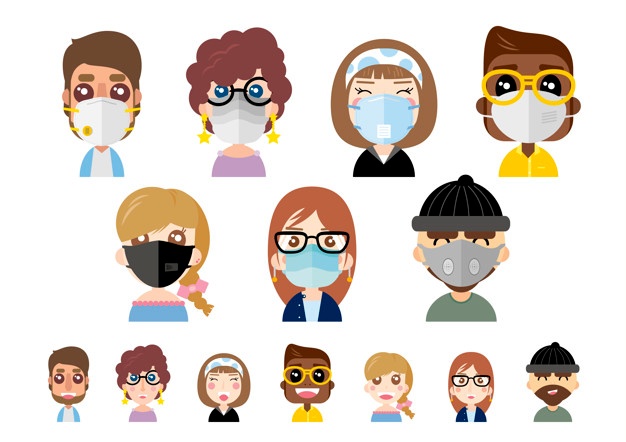 STEP 1Arrive at CenterArrive at the Center's front door and find a placement marker on the sidewalk to wait.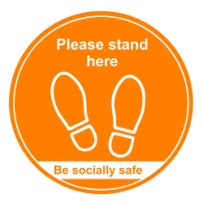 STEP 2Line up on “X”          Proceed to the Center's Check In station by            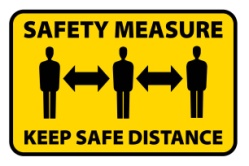           moving from one marker to the next. Remain 6ft distance.STEP 3Take home shoes                   Remove your child's shoes, take them  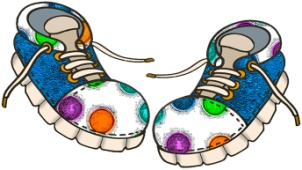                    with you and bring back for pick up. STEP 4Temperature  Check                        Our Check In greeter will take your child's   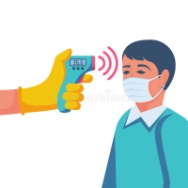                      temperature and your temperature.          If your child has a fever they will                              be sent home.STEP 5Drop-off your childIf your child is fever-free our Center "runner"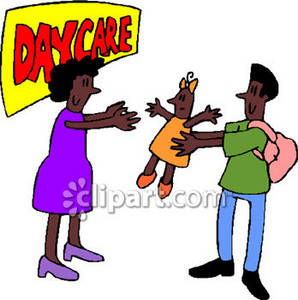 will take your child to their classroom.STEP 6Sign in pick-up information                At the Check In table we will record: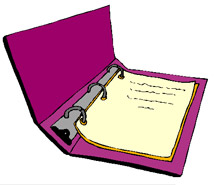                  Your contact information and pickup                      information for the afternoon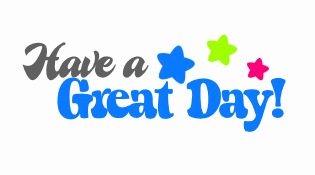 See you this afternoon                All information has been recorded, we                    will see you at pick up this afternoon!